28-ое заседание 28-го созываО внесении изменений  в решение Совета сельского поселения Кубиязовский сельсовет муниципального района  Аскинский район Республики Башкортостан от 20 февраля 2018 года № 139 «Об утверждении Положения об оплате труда муниципальных служащих Администрации сельского поселения Кубиязовский сельсовет муниципального районаАскинский район Республики Башкортостан»Руководствуясь Федеральным законом от 2 марта 2007 года № 25-ФЗ                    «О муниципальной службе в Российской Федерации», Законом Республики Башкортостан от  16 июля 2007 года № 453-з «О муниципальной службе в Республике Башкортостан», Постановлением Правительства Республики Башкортостан от 24 декабря 2013 года  № 610 «Об утверждении нормативов формирования расходов на оплату труда в органах местного самоуправления в Республике Башкортостан» (с последующими изменениями и дополнениями), Указом Главы Республики Башкортостан от 22 февраля                  2022 года  № УГ-78 «О повышении денежного вознаграждения лиц, замещающих государственные должности Республики Башкортостан, и денежного содержания государственных гражданских служащих Республики Башкортостан», Постановлением Правительства Республики Башкортостан от 29 марта 2022 года № 109 «Об индексации нормативов формирования расходов на оплату труда в органах местного самоуправления в Республике Башкортостан»,  Постановлением Правительства Республики Башкортостан  от 30 марта 2022 года № 123 «О повышении оплаты труда работников, осуществляющих техническое обеспечение деятельности государственных органов Республики Башкортостан, а также работников отдельных государственных учреждений Республики Башкортостан»,  целях обеспечения социальных гарантий муниципальным служащим, Совет сельского поселения Кубиязовский сельсовет муниципального района Аскинский район Республики Башкортостан  решил:  1. Внести следующие изменения в решение Совета сельского поселения Кубиязовский сельсовет муниципального района  Аскинский район Республики Башкортостан от 20 февраля 2018 года № 139 «Об утверждении Положения об оплате труда муниципальных служащих Администрации сельского поселения Кубиязовский сельсовет муниципального района Аскинский район Республики Башкортостан»:а) в главе 3 «Положения об оплате труда муниципальных служащих администрации сельского поселения Кубиязовский сельсовет муниципального района Аскинский район Республики Башкортостан»: пункт 3.4 изложить в следующей редакции «3.4. Денежные вознаграждения лицам, замещающим муниципальные должности, должностные оклады муниципальным служащим устанавливаются согласно группам оплаты труда Нормативов формирования расходов на оплату труда в органах местного самоуправления в Республике БашкортостанМуниципальные  образования  со  статусом  сельского поселения  в зависимости  от численности   населения  муниципального  образования  распределяются  по группам:1 группа -  при  численности  населения  свыше  20  тыс. человек;2 группа -  при  численности  населения   от  10  до  20  тыс. человек;3 группа -  при  численности  населения   от  7,5  до  10 тыс. человек;4 группа -  при  численности  населения   от  4  до  7,5   тыс. человек;5 группа -  при  численности  населения   от  2,5  до  4   тыс. человек;6 группа -  при  численности  населения  от 1,5  до  2,5  тыс. человек;7 группа -  при  численности  населения   от  1  до  1,5   тыс. человек;8 группа -  при  численности  населения   от  0,5  до  1   тыс. человек;9 группа -  при  численности  населения   до  0,5   тыс. человек.Денежное вознаграждение и должностные   оклады  в дальнейшем могут индексироваться  в сроки и в  пределах  повышения   должностных  окладов государственных  гражданских служащих  Республики  Башкортостан.РАЗМЕРЫ ДОЛЖНОСТНЫХ ОКЛАДОВ ЛИЦ, ЗАМЕЩАЮЩИХМУНИЦИПАЛЬНЫЕ ДОЛЖНОСТИ  И ДОЛЖНОСТИ МУНИЦИПАЛЬНОЙ СЛУЖБЫ   В АДМИНИСТРАЦИИ  СЕЛЬСКОГО ПОСЕЛЕНИЯ КУБИЯЗОВСКИЙ СЕЛЬСОВЕТ МУНИЦИПАЛЬНОГО РАЙОНА АСКИНСКИЙ РАЙОН  РЕСПУБЛИКИ БАШКОРТОСТАНпункт 4.2  дополнить и изложить в следующей редакции:«4.2. В пределах фонда оплаты труда главе сельского поселения, возглавляющего местную администрацию и исполняющего полномочия председателя представительного органа сельского поселения выплачиваются:а) ежемесячное денежное поощрение в размере 2,5 ежемесячного денежного вознаграждения;  б) единовременная выплата к отпуску в размере 2 ежемесячных денежных вознаграждений при предоставлении ежегодного оплачиваемого отпуска;в) материальная помощь в соответствии с положением, утвержденным представительным органом сельского поселения.».подпункт 1 пункта 4.3 изложить в следующей редакции:«4.3. Муниципальным служащим могут выплачиваться:1) ежемесячная надбавка к должностному окладу за классный чин в пределах, установленных Постановлением Правительства Республики Башкортостан №610 от 24 декабря 2013 года, которая в дальнейшем может индексироваться в сроки и пределах повышения размеров окладов за классный чин государственных гражданских служащих Республики Башкортостан.Классные чины муниципальным служащим присваиваются в соответствии с замещаемой должностью муниципальной службы в пределах группы должностей муниципальной службы в соответствии с Законом Республики Башкортостан от 28 мая 2009 года N 129-з «О порядке присвоения и сохранения классных чинов муниципальных служащих в Республике Башкортостан».При переводе и поступлении муниципальных служащих на иные должности  муниципальной  службы  классные  чины  сохраняются.РАЗМЕРЫ НАДБАВОК ЗА КЛАССНЫЙ ЧИН ЛИЦАМ, ЗАМЕЩАЮЩИМДОЛЖНОСТИ МУНИЦИПАЛЬНОЙ СЛУЖБЫ В АДМИНИСТРАЦИИ  СЕЛЬСКОГО ПОСЕЛЕНИЯ КУБИЯЗОВСКИЙ СЕЛЬСОВЕТ МУНИЦИПАЛЬНОГО РАЙОНА АСКИНСКИЙ РАЙОН РЕСПУБЛИКИ БАШКОРТОСТАНподпункт 5 пункта 4.3 изложить в следующей редакции:«5) ежемесячное денежное поощрение:иным  муниципальным служащим муниципальных образований в Республике Башкортостан  - в размере 3-х должностных окладов»;.2. Предложить Администрации сельского поселения Кубиязовский сельсовет муниципального района Аскинский район Республики Башкортостан привести  свои акты в соответствие с настоящим решением.	3. Настоящее решение обнародовать в сети общего доступа «Интернет» на официальном сайте органов местного самоуправления сельского поселения Кубиязовский сельсовет муниципального района Аскинский район Республики Башкортостан www.kubiyaz04sp.ru. и обнародовать на информационном стенде в здании Администрации сельского поселения Кубиязовский сельсовет муниципального района Аскинский район Республики Башкортостан по адресу: с. Кубиязы, ул.Совхозная, 2.	4.Контроль исполнения настоящего решения возложить на постоянную комиссию Совета сельского поселения Кубиязовский сельсовет муниципального района Аскинский район Республики Башкортостан по бюджету, налогам, вопросам муниципальной собственности.5. Установить, что настоящее решение распространяется на правоотношения, возникшие с  1 апреля  2022 года, для лиц, не отнесенных к муниципальным  должностям,  и с 1 апреля 2022 года, для лиц, замещающих должности муниципальной службы сельского поселения Кубиязовский сельсовет муниципального района Аскинский район Республики Башкортостан.Главасельского поселения Кубиязовский сельсоветмуниципального района Аскинский районРеспублики БашкортостанР.М.ГабдулхаевБашҡортостан РеспубликаһыАСҠЫН РАЙОНЫ МУНИЦИПАЛЬ РАЙОНЫНЫҢ ҠУБЫЯҘ АУЫЛ СОВЕТЫАУЫЛ БИЛӘМӘҺЕ Советы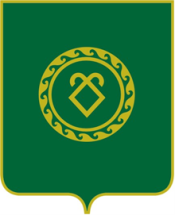 СОВЕТ СЕЛЬСКОГО ПОСЕЛЕНИЯКУБИЯЗОВСКИЙ СЕЛЬСОВЕТМУНИЦИПАЛЬНОГО РАЙОНААСКИНСКИЙ РАЙОНРеспублики Башкортостан ҠАРАРРЕШЕНИЕ№ 15926 апрель 2022 й.26 апреля 2022 г.NНаименование должностиДолжностной оклад (денежное
вознаграждение), руб.1Глава муниципального образования 136352Управляющий делами                   36443Специалист 1 категории (кассир-счетовод)) 3184NКлассный чинРазмер надбавки, 
руб.Старшая должность муниципальной службы               Старшая должность муниципальной службы               1Советник муниципальной службы I класса   16242Советник муниципальной службы II класса   14613Советник муниципальной службы III класса   1287Младшая должность муниципальной службы                 Младшая должность муниципальной службы                 4Референт муниципальной службы I класса          11745Референт муниципальной службы II класса         10386Референт муниципальной службы III класса        925